Управление образования города Ростова-на-ДонуМуниципальное бюджетное дошкольное образовательное учреждение города Ростова-на-Дону«Детский сад № 220» (МБДОУ № 220)344015 г. Ростов-на-Дону, ул. Зорге, 39/2 тел.(факс):8(863) 225-01-33 e-mail: ds220@aaanet.ruИНН/КПП 6168098950 / 616801001 ОГРН 1026104366144 ОКПО 53521035Методическая разработка занятия с использованием Лого Роботов «Робопчела» Тема: «Наша армия. Россия».Методическая разработка занятия с использованием Лого Роботов «Робопчела» Тема: «Наша армия. Россия».Автор методической разработки: Фомичева Наталья ЮрьевнаВоспитатель МБДОУ № 220г. Ростов-на-ДонуАвтор методической разработки: Фомичева Наталья ЮрьевнаВоспитатель МБДОУ № 220г. Ростов-на-ДонуВозраст детей6-7летСпецифика(указывается только при наличии. Например, дети с особыми образовательными потребностями и т.п.)Образовательная(-ые) область(-и)Интеграция образовательных областей: «Познавательное развитие». Воспитание у детей любви и уважения к Российской Армии и защитникам Родины; Формирование познавательного интереса через программирование моделей животных; развитие умений устанавливать причинно-следственные связи и находить новые решения. «Речевое развитие». Развитие навыков свободного общения со взрослым и детьми, обогащение и активизация словарного запаса детей по теме: мужество, справедливость, воля, смелость, сила духа, доброта, спортивность, сухопутные войска, военно-морской флот, воздушно-десантные войска, артиллеристы, подводники, танкисты, пограничники«Социально-коммуникативное развитие». Развитие умений работать в коллективе и взаимодействовать друг с другом. «Физическое развитие». Развитие координации движений, мелкой моторики рук.ЦельВоспитание чувства патриотизма и гордости за свою страну. Развитие элементарных навыков программирования и пространственной ориентации. Программное содержание (задачи):1. Учить детей программировать роботизированные модели животных,воспринимать команды или указания на слух, применять полученную информацию для программирования устройства.Программное содержание (задачи):2. Воспитывать патриотические чувства, эмоционально – положительное отношение к воинам – защитникам, любовь к Родине, чувство гордости за своих родных, служивших в Российской Армии.Программное содержание (задачи):3. Развивать у детей познавательный интерес, внимание, критическое, логическое мышление, речь, мелкую моторику, инженерные навыки программирования. Развивать навыки рассуждения и коммуникации, пространственные понятия и расчет расстояния. 4. Формировать умение анализировать собственную деятельность (рефлексия), естественнонаучное мировоззрение; 5Воспитывать эмоциональную отзывчивость, взаимопомощь,коммуникативные способности (умение работать в группе и в парах), самостоятельность.Оборудование и материалыРоботы «Робопчёлы» 6 шт.Развивающие поля  Стол STEM  ( при наличии)Карточки со стрелками для составления алгоритма движения.Схемы программирования. (Для детей, которые могут испытывать затруднения при составлении алгоритма движения робота)Предварительная работа(указывается при необходимости)Беседа о защитниках Отечества о Российской Армии, прослушивание песен о войне, видео презентации о военной технике  Методы и приемыБеседа, обсуждение, вопросы к детям, объяснение; демонстрация видеороликов о Российской Армии, демонстрация роботизированных моделей животных; Игровые методы (игровая ситуация – погружение в мир программирования);    Практическая деятельность детей – решение проблемных ситуаций, составление схем и программирование моделей робоживотных.Организационная частьРебята, кто знает какой сейчас месяц? (февраль). Давайте с вами поговорим об этом месяце. Что вы можете про него рассказать? (последний зимний месяц, в феврале праздник День защитников Отечества) Да ребята, мы с вами живем в большой, красивой стране, России.  На Земле много разных стран. Не все страны живут дружно. Иногда бывают войны. Поэтому у каждой страны есть армия. Это очень сильные, смелые люди. Это защитники нашей Родины. А какие войска есть в Российской Армии? (Ответы детей: сухопутные войска, военно-воздушные силы, военно-морские). Воспитатель: Да, в Российской Армии есть сухопутные войска, которые действуют на суше, военно-воздушные силы - они защищают Родину в воздухе, военно-морские - несущие дежурство в морях и океанах. И у каждого рода войск своя боевая техника.Военная техника защищает солдат и помогает им одолеть врагов.  Пчелка мечтала попасть в музей военной техникой, но не знает, как добраться до экспонатов. Поможем ей? Тогда за мной!ФизминуткаСлава Армии родной, берегущей наш покой (хлопки в ладоши).Она Россию защищает, границы зорко охраняет(шагают на месте).На границе тишина(приседают, руки вниз),сияет полная луна(встают, руки верх).Здесь враг опасный не пройдет, границу он не перейдет(идут  в полном приседе)!А в небе мчаться самолеты, в кабинах летчики,–пилоты(бег на месте).Видна им с неба вся граница, не проглядят они и птицу (смотрят в бинокль).И с моря враг к нам не пройдет на страже наш российский флот(выполняют руками перекрестные движения над головой)И моряки на кораблях нас защитят на всех морях (шагают на месте, «отдают честь»И скажет дружно детвора: «Российской армии –ура!»(поднимают руки вверх, хлопают в ладоши).Основная часть(описание хода работы)Чтобы наша пчелка добралась до экспонатов военной техники, мы должны ее запрограммировать. Одна клеточка – это один шаг (стрелочка вперед), сколько нам нужно шагов – столько раз мы нажимаем стрелочку «вперед». Если нам нужно повернуть, то мы нажимаем стрелочку «направо» или «налево» и стрелочку «вперед». После того как мы задали нужную программу нажимаем (старт). А когда пчелка доберется до места, нужно нажать на «сброс» иначе пчелка запомнит и старую программу и новую и до следующего экспоната не сможет добраться.Задание: Пройти по полю, от входа к экспонатам военной техники.Дети сначала составляют алгоритм движения (каждый самостоятельно или в парах), затем по этому алгоритму программируют пчелу.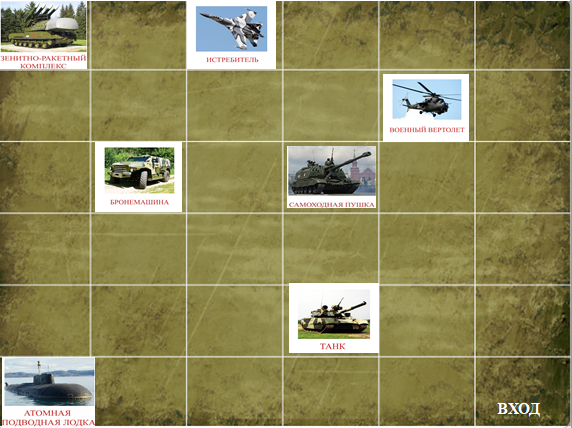 (Вариант: 2вперед, поворот налево, 2вперед-ТАНК).Если ребенок не справляется, можно дать готовую схему движения.Для усложнения в нескольких местах можно закрыть проход.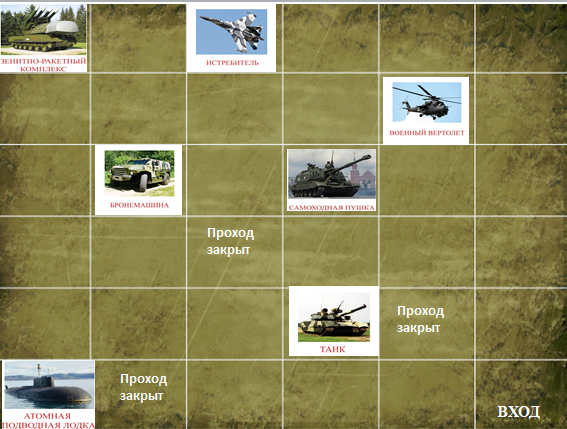 Ребята, вы хорошо справились с заданием! Заключительная частьВоспитатель: скажите, чем мы сегодня с вами занимались?Ответы детей: Мы говорили о военных и военной технике. Программировали пчелку -робота, помогли пчёлке посмотреть в музее все экспонаты военной техники.Проверяли друг у друга маршрут движения.Создавали новые маршруты  движения пчел.Воспитатель:  Молодцы, вы отлично справились со всеми заданиями, а теперь я вас приглашаю на парад. Маршировать нужно в таком темпе, в котором звучит барабанная дробь.Методические рекомендации автора:(четкие и краткие инструкции или советы автора тем, кто будет реализовывать данную методическую разработку)1. В занятии участвуют 6-8  чел2. Подготовить схемы заранее, для детей, которые затрудняются сами составить.3.Педагог дает возможность каждому участнику самостоятельно найти выход или решение задачи.